Liverpool Irish Centre Membership Form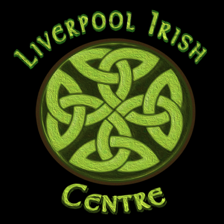 Name:Address:Phone No:Email Add: Male/Female/Other:Type of Membership:  Adult £20                     Family £30 (2 adults, 3 children)Method of Payment:    Cash  / Card / Cheque  / Paypal (info@liverpoolirishcentre.org)Date of Payment: (date of payment will be used to determine membership expiry date)Age Group (please tick one) 18-30  31-50 51-65 65+Ethnicity (please tick one): White British White Irish Irish Descent White other Other Irish  Irish Traveller Gypsy/Traveller Indian White and black African  Other dual nationality Other (please specify ________________________) If a Family Membership, please complete the information for the Second Adult:Name: Email Address: Age Group (please tick one) 18-30  31-50 51-65 65+Ethnicity (please tick one): White British White Irish Irish Descent White other Other Irish  Irish Traveller Gypsy/Traveller Indian White and black African  Other dual nationality Other (please specify ________________) Your data will be stored in compliance with the General Data Protection Regulations. As part of this process you will be added to our mailing list. To opt out, please tick this box How did you find out about our membership scheme? 